HHA™ SPORTS PACKS EVEN MORE VALUE INTO THE NEW TETRA LT BOW SIGHT The New Tetra LT Brings New Advancements to the Best Selling Single-Pin Bow SightWisconsin Rapids, WI – HHA™ Sports continues to advance their industry-leading line of single-pin archery sights.  The Tetra LT bow sight will prove to have what it takes to be the leader in adjustable bow sight value, durability and accuracy.“We went looking at how we could adapt our most award-winning sight to our new Tetra line and we accomplished this with the new Tetra LT,” said Scott Bakken of HHA Sports. “The new Tetra LT takes our Optimizer Lite sight, the best-selling single-pin sight on the market today, and adds our newly redesigned Tetra head, making this a value-packed sight that has all the features our customers expect from HHA Sports.”The Tetra LT features tool-free adjustability, which means you can make quick and easy adjustments on the fly for superior accuracy without the need to carry wrenches or other tools. The alignment ring is larger and bright green for faster target acquisition, making it easier to get on target and steady yourself for the shot.Like other HHA sights, the Tetra LT utilizes the company’s patented R.D.S. (Range. Dial. Shoot.) Technology. This means, once you find your 20 and 60 yard marks, your sight will be calibrated and accurate out to 80 yards using HHA’s patented preprinted yardage tapes.  Once you find your correct yardage tape you’ll be on target at any distance. Each Tetra LT sight is CNC machined from aircraft-grade aluminum. The sight pins are protected by HHA Sports’ A.R.M.O.R. Pin technology that completely protects the pin from the harshest conditions with a CNC-machined aluminum guard. All HHA Sports sights come with a 100-percent lifetime warranty and are Made in the U.S.A. The Tetra LT has a starting MAP retail of $189.99 and was designed as an exclusive for brick-and-mortar archery shops, where archers are extremely passionate about keeping the sport flourishing. The new Tetra Series also includes the new Tetra Max and the original Tetra sight, all of which are only available locally and have full MAP protected pricing. About HHA SportsFor more than 30 years, HHA Sports has been the leader in single pin technology producing superior sights and accessories for archers.  With a passion for the outdoors, the company’s development team has created a line of products rich with exclusive features – from its patented R.D.S. technology to its A.R.M.O.R. Pin Technology – that set the brand apart from all others. With an eye firmly fixed on detail, HHA Sports is committed to creating the most highly functional gear.  Products are all Made in the USA and backed with a 100 percent lifetime warranty.  All this means whether you are scaling some of the world’s toughest terrain on a hunt, or shooting for gold in a championship round; you can always expect the very best, most accurate shooting from HHA Sports.  For more information about HHA Sports, visit: www.hhasports.com.Connect with us on social media: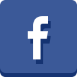 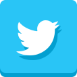 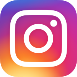 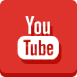 Editor’s Note: For hi-res images and releases, please visit our online Press Room at www.full-throttlecommunications.com